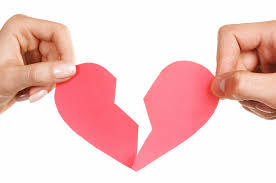 WARNING SIGNS FOR TEENSShe blames you for her problems.He breaks or hits things to intimidate you. The person you are dating acts jealous or says jealous things. She humiliates you and belittles your opinion. The person you are dating slaps or shoves you in a seemingly playful way, but it happens often and it doesn’t seem right. He is jealous and possessive about the time you spend with your friends. She is constantly checking up on you, and asking where you are and what you are doing. The person you date has severe mood swings or constant bad moods. You’re frightened of him and worry about how he’ll react to things you say or do. She wants to limit your other school activities so you can “be together more.”He doesn’t respect your boundaries. When she gets angry she calls you names and pushes you. He makes you feel afraid to express your own thoughts and feelings. She lashes out or blames you for her bad day. He wants you to be available to him at all times. His threats and anger are followed by vows of love and pleas for forgiveness. She blows disagreements out of proportion. The person you are with tells you they dislike your parents or friends. 